Форма списка платежей в системе WebmoneyСписок моих платежей- на проверке - счет не оплачен - счет оплачен - платеж выполнен - отказ от оплаты счета - возврат платежа
- платеж просрочен 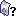 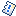 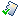 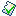 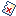 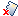 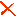 ОтобратьОтобрать платежи с по: Только оплаченные или обработанные Форма отчета по кошельку:Мгновенный отчет по операциямВ данном разделе вы можете просмотреть операции за период времени начиная с ___.___.20___ с указанного кошелька, а также начальный и конечный баланс за указанный промежуток времени, период просмотра не более 3-х месяцев.Показать Кошелек: период с: по: На начало периода (2014/09/01 00:00) было 0 титульных знаков (WMR).На конец периода (2014/10/01 00:00) стало 0 титульных знаков (WMR).Итого получено 0 титульных знаков (WMR).Итого передано 0 титульных знаков (WMR).Комиссия WM Transfer Ltd за выполнение операций составила 0 титульных знаков (WMR).WM Transfer Ltd.Директор




                                                                    (Svetlana Course) 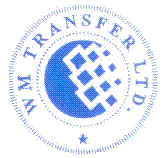 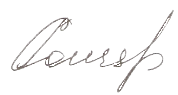 Дата Договор СтатусПолучатель Приход Расход ПлатежNТранзакцияДата (GMT)КонтрагентПриходРасходКомиссияПримечание00.00 WMR0.00 WMR0.00 WMRЭлементов: